Дидактическое пособие «Дерево Неделька»Чтобы ребенку  было нагляднее и увлекательнее изучать  названия дней недели я придумала дидактическое пособие «Дерево Неделька». Дерево Неделька – одно из средств развития познавательных способностей детей. Это пособие вносит элемент игры в занятие, помогает поддерживать интерес к изучаемому материалу и закреплять пройденный материал. Пособие было изготовлено  из дерева, это экологически чистый материал.   На стволе дерева находятся семь веток, которые означают семь дней недели.  На каждой ветке листики обозначают какой день недели по счету. Сверху начинается отсчет: Первая ветка понедельник, один листик – первый день.  Вторая ветка вторник, два листика – второй день.  Третья ветка среда, три листика – третий день. Четвертая ветка четверг, четыре листика – четвертый день. Пятая ветка пятница, пять листиков – пятый день. Шестая ветка суббота, шесть листиков – шестой день и последний день воскресенье, семь листиков – седьмой день. Также из дерева были вырезаны птичка и белка   которые помогают придумать темы игры. Например: Каждый день по ветке будет «спускаться» птичка. При этом проговариваются дни недели и такие понятия, как вчера, сегодня, завтра. Если на данной неделе предстоит какое-то интересное событие, например, день рождение ребенка, то белку располагаем на этой ветке. Пособие развивает математические способности, внимание,  эмоциональную отзывчивость, речь. Предназначено такое пособие для детей 5-7 лет. Игру можно проводить вместе с педагогом или для самостоятельного использования детьми. Дети с удовольствием играют с этим пособием, а также сами придумывают сказки.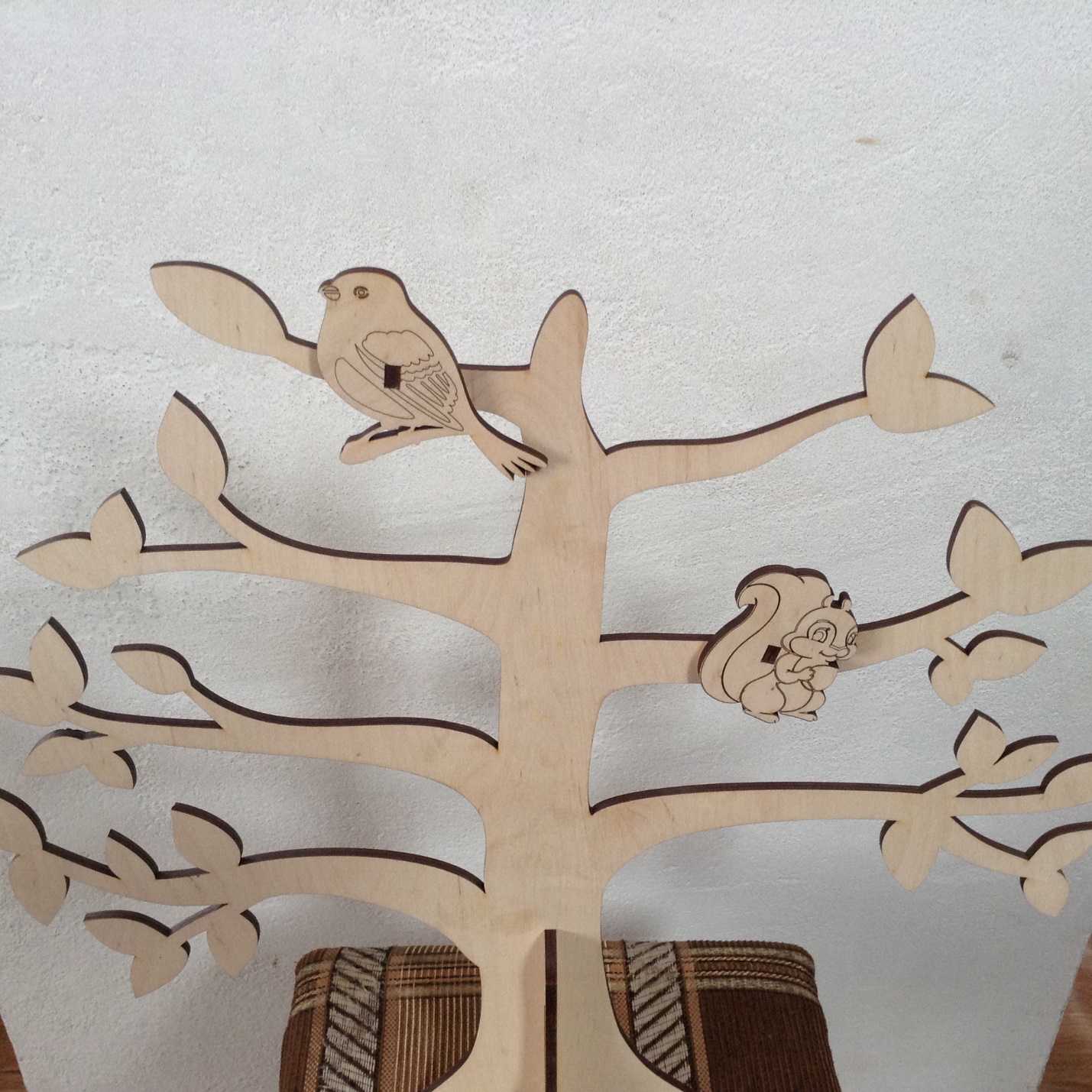 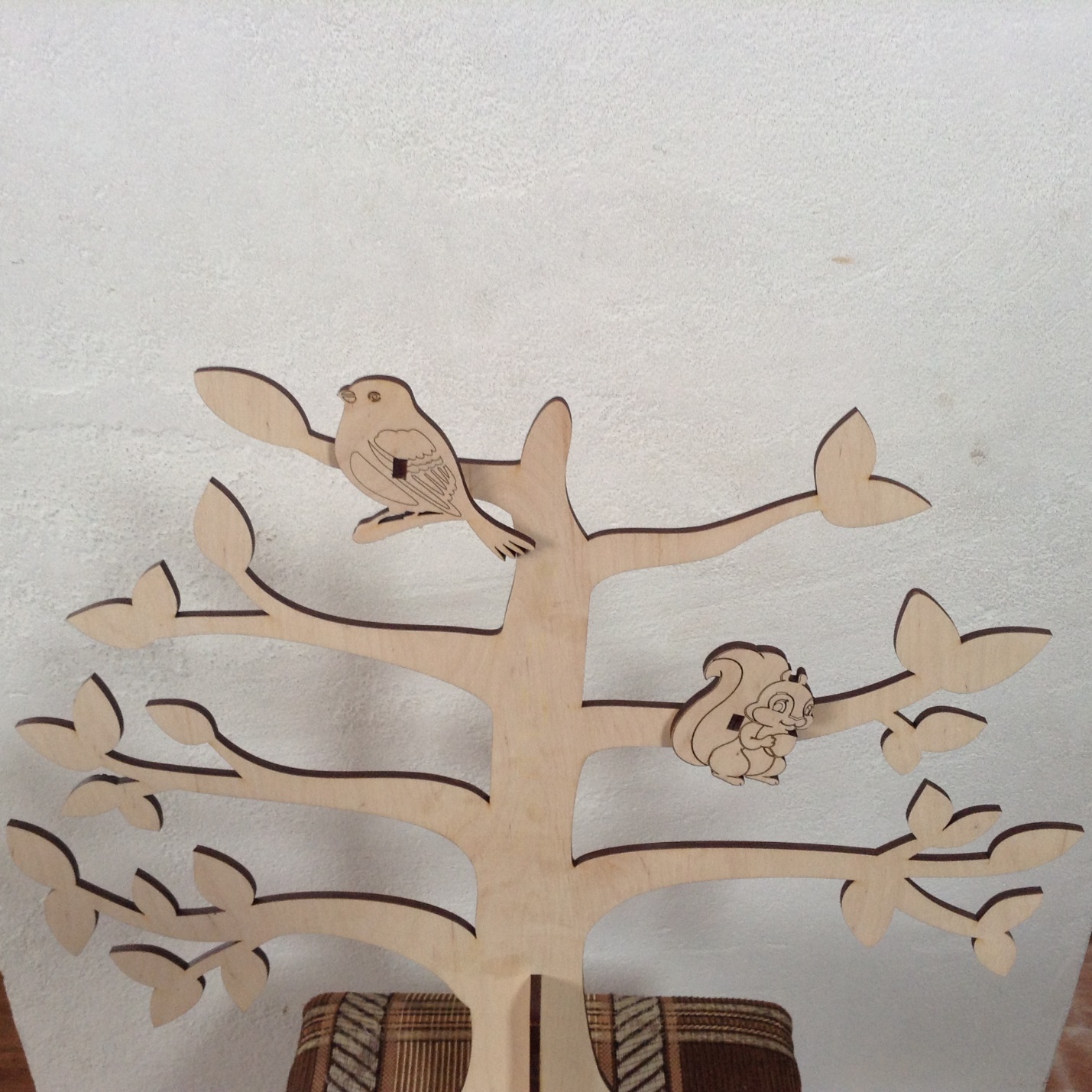 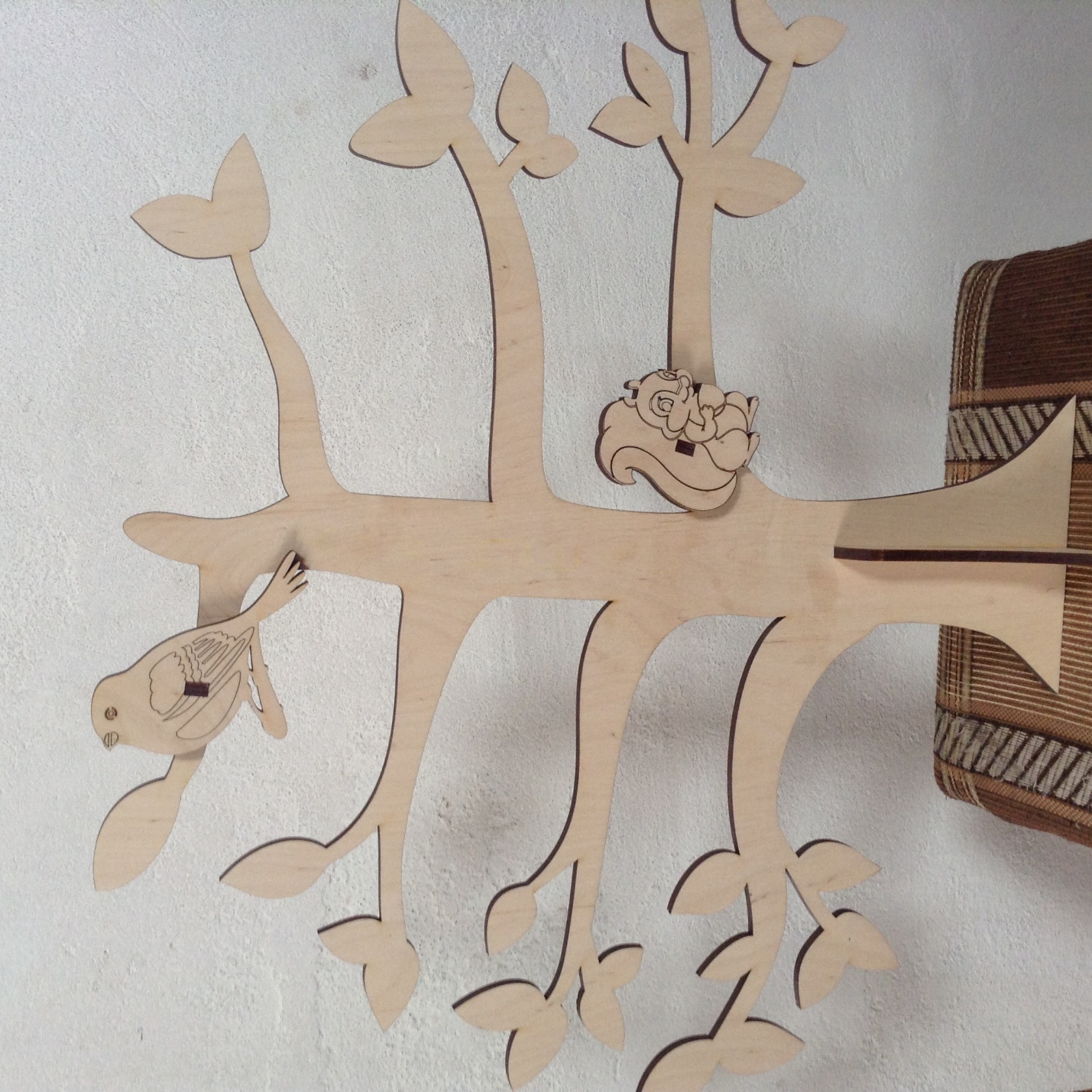 